УТВЕРЖДЕНАПостановлением администрацииСуражского районаот «23» ноября2017 года №1195(в редакции от «27» декабря 2017 года № 1388)МУНИЦИПАЛЬНАЯ ПРОГРАММА«Формирование современной городской среды на территории Суражского городского поселения Брянской области  на 2017 год»в рамках реализации приоритетного проекта «Формирование комфортной городской среды» Паспортмуниципальной программы «Формирование современной городской среды на территории Суражского городского поселения Брянской области на 2017 год»в рамках реализации приоритетного проекта «Формирование комфортной городской среды» * определяется после завершения процедур по отбору дворовых территорий, подлежащих благоустройству в 2017 году.Раздел 1. Характеристика текущего состояния сферы благоустройствав Суражском городском поселении		Создание условий для системного повышения качества и комфорта городской среды на территории Суражского городского поселения путем реализации комплекса первоочередных мероприятий по благоустройству рассматривается в качестве одного из основных факторов повышения комфортности условий проживания населения. 	На сегодняшний день уровень благоустройства дворовых территорий многоквартирных домов (далее – дворовые территории) полностью или частично не отвечает нормативным требованиям. Большинство дворов не имеет асфальтобетонного покрытия, а имеющееся имеет высокий физический износ. В ряде дворов отсутствует освещение придомовых территорий, необходимый набор малых форм и обустроенных площадок. Наличие на придомовых территориях сгоревших и разрушенных хозяйственных строений создает угрозу жизни и здоровью граждан; отсутствуют специально обустроенные стоянки для автомобилей, что приводит к их хаотичной парковке.	Зеленые насаждения на дворовых территориях представлены, в основном, зрелыми или перестойными деревьями, на газонах не устроены цветники. Повышение уровня благоустройства дворовых территорий требует производства работ, в том числе по удалению аварийных деревьев, посадке деревьев и кустарников. 	К повышению уровня благоустройства и качества городской среды необходим последовательный комплексный подход, рассчитанный на среднесрочный период, который предполагает использование программно-целевых методов. Основным методом решения проблемы должно стать благоустройство дворовых и общественных территорий, которое представляет собой совокупность мероприятий, направленных на создание и поддержание функционально, экологически и эстетически организованной городской среды, улучшение содержания и безопасности территорий.Информация о состоянии сферы благоустройствав муниципальном образовании, характеризующая содержание дворовых территорий в период с 2014 по 2016 годыТаблица 1РРеализация муниципальной программы позволит повысить комфортность проживания населения, увеличить площадь озеленения территорий, улучшить условия для отдыха и занятий спортом, обеспечить физическую, пространственную и информационную доступность зданий, сооружений, дворовых территорий для инвалидов и других маломобильных групп населения.Основными ожидаемыми результатами реализации программы, отражающими социальные и экономические выгоды муниципального образования, должны стать:увеличение доли благоустроенных дворовых территорий;увеличение доли благоустроенных общественных территорий.Реализация муниципальной программы позволит улучшить ряд показателей социально-экономического развития:экономические (повышение налоговых поступлений в местный бюджет после благоустройства территорий, развитие туризма);демографические (повышение привлекательности мест жительства для молодых семей, снижение преступности за счет увеличения освещенности территорий);социальные (увеличение пешеходных потоков для жителей, рост публичных пространств, приспособленных для различных творческих проявлений и самореализации горожан, прогулок, занятий спортом, общения с детьми и друг другом, обеспечение доступности городской среды для маломобильных групп населения и т.д.),что в свою очередь повысит уровень комплексного благоустройства и качество жизни граждан на территории города Суража Суражского района Брянской области.Раздел 2. Приоритеты и цели муниципальной политики в сфере благоустройстваПриоритеты муниципальной политики Суражского городского поселения	в сфере благоустройства городской среды увязана с приоритетами и целями государственной политики в жилищной и жилищно-коммунальной сферах определенных Концепцией долгосрочного социально-экономического развития Российской Федерации, основных направлений деятельности Правительства Российской Федерации на среднесрочный период, посланий Президента Российской Федерации Федеральному Собранию Российской Федерации, приоритетного проекта "Формирование комфортной городской среды", иных нормативных правовых актах Президента и Правительства Российской Федерации.В соответствии с государственной программой Российской Федерации "Обеспечение доступным и комфортным жильем и коммунальными услугами граждан Российской Федерации", утвержденной постановлением Правительства Российской Федерации от 15 апреля 2014 г. N 323, стратегической целью государственной политики в жилищной и жилищно-коммунальной сферах является создание комфортной среды обитания и жизнедеятельности для человека, которая позволяет не только удовлетворять жилищные потребности, но и обеспечивает высокое качество жизни в целом.Приоритеты муниципальной политики Суражского городского поселения определяются федеральным законодательством, паспортом Приоритетного проекта «Формирование комфортной городской среды», утверждённым президиумом Совета при Президенте Российской Федерации по стратегическому развитию и приоритетным проектам (протокол от 21 ноября 2016 года № 10).	Нормативное правовое регулирование в сфере реализации муниципальной программы осуществляется в соответствии с требованиями Федеральных законов от 10.01.2002г. № 7-ФЗ «Об охране окружающей среды», от 24.06.1998г. № 89-ФЗ «Об отходах производства и потребления», Постановлением Правительства Российской Федерации от 10.02.2017г. №169 «Об утверждении Правил предоставления и распределения субсидий из федерального бюджета бюджетам субъектов Российской Федерации на поддержку государственных программ субъектов Российской Федерации и муниципальных программ формирования современной городской среды».	Приоритетами муниципальной политики в сфере благоустройства являются:	1.	Системное повышение качества и комфорта городской среды на территории населённых пунктов с численностью населения свыше 1000 человек в соответствии с данными Территориального органа Федеральной службы государственной статистики по Брянской области (далее – населённый пункт) путем реализации комплекса первоочередных мероприятий по благоустройству, применения инструментов и подходов программного управления в ходе выполнения мероприятий по реализации Приоритетного проекта «Формирование комфортной городской среды» на территории муниципального образования.	2. Реализация мероприятий по благоустройству дворовых территорий и территорий общего пользования, которыми беспрепятственно пользуется неограниченный круг лиц соответствующего функционального назначения (в том числе площади, набережные, улицы, пешеходные зоны, береговые полосы водных объектов общего пользования, скверы, парки, бульвары и иные территории) (далее – общественные территории), предложенных гражданами и организациями. 	Целью муниципальной программы является повышение качества и комфорта городской среды на территории Суражского городского поселения.Для достижения поставленных целей необходимо решение следующих задач:- повышение уровня благоустройства дворовых и общественных территорий Суражского городского поселения.- обеспечение проведения мероприятий по благоустройству территорий муниципального образования в соответствии с едиными требованиями.              Раздел 3. Сроки реализации муниципальной программы 	Реализация муниципальной программы осуществляется в 2017 году.План реализации муниципальной программы «Формирование современной городской среды на территории  Суражского городского поселения Брянской области на 2017 год»  с указанием сроков исполнения приведён в Приложении № 9 к муниципальной программе;Раздел 4. Ресурсное обеспечение муниципальной программыРеализация муниципальной программы осуществляется за счёт следующих источников финансирования:	- за счет средств федерального и областного бюджетов;	- за счет средств местного бюджета;	-за счёт безвозмездных поступлений от физических и юридических лиц, предусмотренных на софинансирование муниципальной программы.	При этом одна третья объема средств подлежит направлению на софинансирование мероприятий по благоустройству общественных территорий, не менее двух третьих объема средств подлежит направлению на софинансирование мероприятий по благоустройству дворовых территорий.	Размер безвозмездных поступлений от физических и юридических лиц, предусмотренных на софинансирование муниципальной программы составляет 5,0 процентов от общей стоимости соответствующего вида работ из дополнительного перечня работ по благоустройству.Общий объем средств, направляемых на реализацию программы, составляет 12 434 916, 21 рублей, из них:- 11 628 885,32 рублей – средства областного бюджета;- 615 049,76 рублей – средства Суражского городского поселения;- 190 981,13 рублей за счет безвозмездных поступлений в бюджет Суражского городского поселения*.	* определяется после завершения процедур по отбору дворовых территорий, подлежащих благоустройству в 2017 году.Ресурсное обеспечение основных мероприятий, направлений расходов и мероприятий муниципальной программы с указанием ресурсов на их выполнение приведен в плане реализации муниципальной программы (Приложение № 2 к муниципальной программе).Раздел 5. Основные меры правового регулирования, направленные на
достижение целей и конечных результатов муниципальной программы	Описание мер правового регулирования, направленных на достижение целей и конечных результатов муниципальной программы, представлено в таблице 2.Таблица 2	Перечень мер правового регулирования реализации муниципальной программы может обновляться и (или) дополняться в ходе реализации муниципальной программы.Раздел 6. Состав муниципальной программы	Основу Программы составляет ремонт и благоустройство дворовых территорий многоквартирных домов и мест массового пребывания населения.Для реализации мероприятий муниципальной программы подготовлены следующие документы:- минимальный перечень видов работ по благоустройству дворовых территорий, софинансируемых за счет средств федерального и областного бюджетов, приведён в Приложении № 5 к муниципальной программе (далее – минимальный перечень работ по благоустройству);- дополнительный перечень видов работ по благоустройству дворовых территорий, софинансируемых за счет средств федерального и областного бюджетов, приведён в Приложении № 7 к муниципальной программе (далее – дополнительный перечень работ по благоустройству).	Перечень общественных территорий, подлежащих благоустройству в 2017 году, с перечнем видов работ, планируемых к выполнению, в том числе с включением не менее одной общественной территории, отобранной с учётом результатов общественного обсуждения, а также иные определённые Администрацией Суражского района мероприятия по благоустройству, подлежащие реализации в 2017 году, приведен в Приложении № 3.	Адресный перечень многоквартирных домов, дворовые территории которых подлежат благоустройству в соответствии с Порядком представления, рассмотрения и оценки предложений заинтересованных лиц о включении дворовой территории в муниципальную программу формирования современной городской среды на 2017 год приведен в Приложении № 4.- визуализированный перечень образцов элементов благоустройства, предлагаемых к размещению на дворовой территории в соответствии с минимальным перечнем работ по благоустройству, приведён в Приложении № 6 к муниципальной программе;Перечень основных мероприятий муниципальной программы «Формирование современной городской среды на территории Суражского городского поселения Брянской области на 2017 год», приведён в Приложении № 8 к муниципальной программе;Форму и минимальную долю финансового и (или) трудового участия граждан, заинтересованных лиц, организаций в выполнении минимального и дополнительного перечней работ по благоустройству дворовых территорий многоквартирных домов определяет субъект Российской Федерации.Кроме финансового (денежного) вклада вклад может быть внесен в неденежной форме. В частности, этом может быть:- выполнение жителями неоплачиваемых работ, не требующих специальной квалификации, как например: подготовка объекта (дворовой территории) к началу работ (земляные работы, снятие старого оборудования, уборка мусора), и другие работы (покраска оборудования, озеленение территории посадка деревьев, охрана объекта);- предоставление строительных материалов, техники и т.д.;-обеспечение благоприятных условий для работы подрядной организации, выполняющей работы и для ее работников (горячий чай, печенье и т.д.).Нормативная стоимость (единичные расценки) работ по благоустройству дворовых территорий, входящих в состав минимального перечня работ, должна быть рассчитана в соответствии с действующими техническими регламентами. При этом, указанные расценки могут быть рассчитаны муниципальным образованием самостоятельно или с привлечением специализированных организаций.        Показатели усредненной сметной стоимости работ по благоустройству дворовых  территорий в рамках приоритетного проекта «Комфортная городская среда», приведены в Приложении № 10.Аккумулирование средств граждан, заинтересованных лиц, направляемых на выполнение минимального, дополнительного перечней работ по благоустройству дворовых территорий, и механизм контроля за их расходованием, а также порядок и формы трудового и (или) финансового участия граждан в выполнении указанных работ (в случае принятия субъектом Российской Федерации решения о таком участии) должны проводиться согласно с утвержденным порядком. При этом, выше указанный порядок аккумулирования средств в числе иных положений должен предусматривать открытие уполномоченным органом местного самоуправления, муниципальным унитарным предприятием или бюджетным учреждением счетов для перечисления средств в российских кредитных организациях, величина собственных средств которых составляет менее чем двадцать миллиардов рублей либо в органах казначейства, необходимость перечисление средств до даты начала работ по благоустройству дворовой территории, указанной в соответствующем муниципальном контракте и последствия неисполнения данного обязательства, а также необходимость ведения уполномоченным предприятием учета поступающих средств в разрезе многоквартирных домов, дворовые территории которых подлежат благоустройству, ежемесячное опубликование указанных данных на сайте органа местного самоуправления и направление их в этот же срок в адрес общественной комиссии, создаваемой в соответствии с Правилами предоставления федеральной субсидии.Аккумулирование средств граждан, заинтересованных лиц, направляемых на выполнение минимального, дополнительного перечней работ по благоустройству дворовых территорий, и механизм контроля за их расходованием, должны проводиться в соответствии с порядком,  утвержденным постановлением администрации Суражского района от 17 мая 2017 года №346 «Об утверждении Порядка аккумулирования и расходования средств заинтересованных лиц, направляемых на выполнение минимального и дополнительного перечней работ по благоустройству дворовых территорий Суражского городского поселения, и механизм контроля за их расходованием» (в редакции Постановления № 582 от 17 июля 2017 года)  .Включение предложений граждан, заинтересованных в добавлении дворовой территории в муниципальную программу, исходя из даты предоставления таких предложений при условии их соответствия установленным требованиям.Провести обсуждения с заинтересованными гражданами и учреждениями дизайн-проектов благоустройства дворовой территории, включенной в муниципальную программу с добавлением в него текстового и визуального описания проекта благоустройства, перечня элементов благоустройства, предполагаемых к размещению на соответствующей дворовой территории. Порядок представления, рассмотрения и оценки предложений заинтересованных лиц о включении дворовой территории в муниципальную программу утвержден постановлением администрации Суражского района от 17 марта 2017 года  № 176« Об утверждении Порядка представления, рассмотрения и 	 оценки предложений заинтересованных лиц о включении дворовой территории в муниципальную программу формирования современной городской среды на территории Суражского городского поселения Брянской области на 2017 год»В целях осуществления контроля и координации за ходом выполнения муниципальной программы необходимо создать на уровне муниципального образования общественную комиссию из представителей органов местного самоуправления, политических партий и движений, общественных организаций, иных лиц для организации такого обсуждения, проведения комиссионной оценки предложений заинтересованных лиц, а также для осуществления контроля за реализацией программы после ее утверждения в установленном порядке ( далее – муниципальная общественная комиссия).Организацию деятельности муниципальной общественной комиссии рекомендуется осуществлять в соответствие с положением об общественной комиссии, утвержденной с учетом типовой формы, подготовленной Минстроем России. При этом, проведение заседаний муниципальной общественной комиссии рекомендуется осуществлять в открытой форме с использованием видеофиксации с последующим размещением соответствующих записей, протоколов заседаний в открытом доступе на сайте органа местного самоуправления.Участие граждан, организаций должны быть направлены на наиболее полное включение всех заинтересованных сторон, на выявление их истинных интересов и ценностей, на достижение согласия по целям и планам реализации проектов по благоустройству дворовых территорий, муниципальных территорий общего пользования.Обсуждение муниципальных территорий общего пользования подлежащих благоустройству, проектов благоустройства указанных территорий должно быть открытым. Все решения, касающиеся благоустройства муниципальных территорий общего пользования должны приниматься открыто и гласно, с учетом мнения жителей соответствующего муниципального образования.Для повышения уровня доступности информации и информирования граждан и других субъектов городской жизни о задачах и проектах по благоустройству дворовых территорий, муниципальных территорий общего пользования создан интерактивный портал в сети «Интернет», предоставляющий наиболее полную и актуальную информацию в данной сфере. Приложение № 1к муниципальной программеСведения о показателях (индикаторах) муниципальной программы, подпрограмм и их значенияхМетодика расчета значений показателей (индикаторов)	1. Доля благоустроенных дворовых территорий от общего количества дворовых территорий, подлежащих благоустройству в рамках муниципальной программы ,определяется по формуле:Дд=Дфакт./Дотч.*100,0%, где	Дд – доля благоустроенных дворовых территорий от общего количества дворовых территорий, подлежащих благоустройству в рамках муниципальной программы, %;	Дфакт. – число благоустроенных дворовых территорий в рамках муниципальной программы в отчетном году, единиц;	Дотч. – число запланированных дворовых территорий, подлежащих благоустройству в рамках муниципальной программы в отчетном году, единиц.	2. Доля благоустроенных общественных территорий от общего количества общественных территорий, подлежащих благоустройству в рамках муниципальной программы, определяется по формуле:Дт=Тфакт./Тотч.*100,0%, где	Дт – доля благоустроенных общественных территорий от общего количества общественных территорий, подлежащих благоустройству в рамках муниципальной программы, %;	Тфакт. – число благоустроенных общественных территорий в рамках муниципальной программы в отчетном году, единиц;	Тотч. – число запланированных общественных территорий, подлежащих благоустройству в рамках муниципальной программы в отчетном году, единиц.Приложение № 2к муниципальной программеРесурсное обеспечениереализации муниципальной программы* определяется после завершения процедур по отбору дворовых территорий, подлежащих благоустройству в 2017 годуПриложение № 3к муниципальной программеПереченьобщественных территорий, подлежащих благоустройству в 2017 году, а также иные определённые администрацией Суражского района мероприятия по благоустройству, подлежащие реализации в 2017 году** сведения вносятся с учётом реализации положений Постановления администрации Суражского района от 20.03.2017г. № 181 «Об утверждении Порядка представления, рассмотрения и оценки предложений граждан, организаций о включении в муниципальную программу «Формирования современной городской среды на территории Суражского городского поселения Брянской области на 2017 год» общественной территории Суражского городского поселения, подлежащей благоустройству в 2017 году».Приложение № 4к муниципальной программеАдресный переченьмногоквартирных домов, дворовые территории которых подлежат благоустройству в 2017 году ** сведения вносятся с учётом реализации положений Постановления администрации Суражского района от 17.03.2017г. № 176 «Об утверждении Порядка представления, рассмотрения и оценки предложений заинтересованных лиц о включении дворовой территории в муниципальную программу «Формирования современной городской среды на территории Суражского городского поселения Брянской области на 2017 год».Приложение № 5к муниципальной программеМинимальный перечень видов работ по благоустройству дворовых территорий, софинансируемых за счет средств федерального и областного бюджетовРемонт дворовых проездов.Обеспечение освещения дворовых территорий.Установка скамеек.Установка урн для мусора.Приложение № 6 к муниципальной программеВизуализированный переченьобразцов элементов благоустройства, предлагаемых к размещению на дворовой территории в соответствии с минимальным перечнем работ по благоустройствуПриложение № 7к муниципальной программеДополнительный перечень видов работ по благоустройству дворовых территорий, софинансируемых за счет средств федерального и областного бюджетовОборудование  детских и (или) спортивных площадок; - оборудование  автомобильных парковок; Озеленение территорий, которое включает в себя: посадку деревьев, кустарников, газонов, снос и кронирование деревьев, корчевание пней и пр.; Устройство парковочных карманов (асфальтобетонные и щебеночные покрытия);Обустройство расширений проезжих частей дворовых территории многоквартирных домов (МКД); Устройство новых пешеходных дорожек; Ремонт существующих пешеходных дорожек; Замена бордюрного камня на тротуарах и подходах к подъездам; Окраска бордюрного камня; Установка детского, игрового, спортивного оборудования, а также оборудования для хозяйственных площадок, вазонов, цветочниц; Устройство пандусов для обеспечения беспрепятственного перемещения по дворовой территории МКД маломобильных групп населения; Установка ограждающих устройств: бетонных, металлических столбиков для ограждения парковок, тротуаров, детских игровых площадок (кроме шлагбаумов и автоматических ворот); Установка вазонов, цветочниц; Устройство контейнерной площадки. Приложение № 8к муниципальной программеПЕРЕЧЕНЬосновных мероприятий муниципальной программы «Формирование современной городской среды на территории Суражского городского поселения Брянской области на 2017 год»Приложение № 9  к Муниципальной программеПлан реализации муниципальной программы «Формирование современной городской среды на территории Суражского городского поселения Брянской области на 2017 год»Приложение №10к муниципальной программе Показатели усредненной сметной стоимостиработ по благоустройству дворовых территорий в рамках приоритетного проекта «Комфортная городская среда»Наименование муниципальной программы«Формирование современной городской среды на территории Суражского городского поселения Брянской области на 2017 год»Ответственный исполнитель муниципальной программыАдминистрация Суражского муниципального районаСоисполнители муниципальной программыУправляющие компанииПеречь подпрограммОтсутствуютЦель муниципальной программыПовышение уровня благоустройства территории муниципального образованияЗадачи муниципальной программыПовышение уровня благоустройства дворовых и общественных территорий Суражского городского поселенияПовышение уровня вовлеченности заинтересованных граждан, организаций в реализацию мероприятий по благоустройству территории муниципального образованияЭтапы и сроки реализации муниципальной программы2017 годОбъемы бюджетных ассигнований на реализацию муниципальной программы«Общий объем средств, направляемых на реализацию программы, составляет 12 434 916, 21 рублей, из них:- 11 628 885,32 рублей – средства областного бюджета;- 615 049,76 рублей – средства Суражского городского поселения;- 190 981,13 рублей за счет безвозмездных поступлений в бюджет Суражского городского поселения*.»Ожидаемые результаты реализациимуниципальной программыУвеличение доли отремонтированных дворовых территорий многоквартирных домов; улучшение внешнего облика города и мест массового пребывания населения.Показатели результативности и эффективности реализации муниципальной программы приведены в Приложении № 1 к настоящей программе№ п/пНаименование целевого показателя (индикатора)Единица измеренияЗначение показателейЗначение показателейЗначение показателей№ п/пНаименование целевого показателя (индикатора)Единица измерения2014 год2015 год2016 годКоличество и площадь благоустроенных дворовых территорийединиц000Доля благоустроенных дворовых территорий от общего количества дворовых территорийпроцентов000Доля населения, проживающего в жилом фонде с благоустроенными дворовыми территориями от общей численности населенияпроцентов000Количество и площадь благоустроенных общественных территорийединиц000Доля благоустроенных общественных территорий от общего количества общественных территорийпроцентов0,00,00,0Доля общественных территорий, нуждающихся вблагоустройстве от общего количества таких территорийпроцентов100.0100.0100.0Площадь благоустроенных общественных территорий, приходящихся на 1 жителя муниципального образованияпроцентов000Объем финансового участия граждан, организаций в выполнении мероприятий по благоустройству дворовых территорий, общественных территорий(при наличии такой практики)тыс. рублей0,00,00,0№ п/пВид нормативного правового актаОсновные положения нормативного правового актаОтветственный исполнитель, соисполнительОжидаемый срок принятия1.Постановления, Распоряженияадминистрации Суражского районаУтверждение дизайн-проектов, проектно-сметной документацииадминистрация Суражского районамай-июль  2017 года№ п/пНаименование показателя (индикатора)Единица измеренияЦелевые значения показателей (индикаторов)№ п/пНаименование показателя (индикатора)Единица измерения2017 годЦель муниципальной программы: повышение комфортности условий проживания населенияЦель муниципальной программы: повышение комфортности условий проживания населенияЦель муниципальной программы: повышение комфортности условий проживания населенияЦель муниципальной программы: повышение комфортности условий проживания населенияЗадача муниципальной программы: повышение уровня благоустройства дворовых и общественных территорий Суражского городского поселенияЗадача муниципальной программы: повышение уровня благоустройства дворовых и общественных территорий Суражского городского поселенияЗадача муниципальной программы: повышение уровня благоустройства дворовых и общественных территорий Суражского городского поселенияЗадача муниципальной программы: повышение уровня благоустройства дворовых и общественных территорий Суражского городского поселения1.Доля благоустроенных дворовых территорий от общего количества дворовых территорий, подлежащих благоустройству в рамках муниципальной программыпроцентов100,02.Увеличение доли отремонтированных дворовых территорий МКДпроцентов100,03. Доля благоустроенных общественных территорий от общего количества общественных территорий, подлежащих благоустройству в рамках муниципальной программыпроцентов100,04.Улучшение облика города и мест массового пребывания людейпроцентов100,0№ п/пПодпрограмма, направление расходов, основное мероприятие, мероприятиеОтветственный исполнитель, соисполнителиИсточник финансового обеспечения Код бюджетной классификации Код бюджетной классификации Код бюджетной классификации Код бюджетной классификацииОбъем средств на реализацию, рублейСвязь основного мероприятия и показателей (порядковые номера показателей)ГРБСРз  ПрЦСРВР2017 годМуниципальная программа «Формирование современной городской среды на территории Суражского городского поселения Брянской области на 2017 год»Администрация Суражского района/ управляющие компаниисредства областного бюджета841050304011R555024411 628 885,321-4Муниципальная программа «Формирование современной городской среды на территории Суражского городского поселения Брянской области на 2017 год»Администрация Суражского района/ управляющие компаниисредства бюджета Суражского городского поселения841050304011L5550244615 049,761-4Муниципальная программа «Формирование современной городской среды на территории Суражского городского поселения Брянской области на 2017 год»Администрация Суражского района/ управляющие компаниибезвозмездные поступления 84105030401113540244190 981,13*1-4Муниципальная программа «Формирование современной городской среды на территории Суражского городского поселения Брянской области на 2017 год»Администрация Суражского района/ управляющие компанииИТОГО12 434 916,211-4Муниципальная программа «Формирование современной городской среды на территории Суражского городского поселения Брянской области на 2017 год»Администрация Суражского района/ управляющие компаниисредства областного бюджета841050304011R555024411 628 885,321-4Муниципальная программа «Формирование современной городской среды на территории Суражского городского поселения Брянской области на 2017 год»Администрация Суражского района/ управляющие компаниисредства бюджета Суражского городского поселения841050304011L5550244615 049,761-4Муниципальная программа «Формирование современной городской среды на территории Суражского городского поселения Брянской области на 2017 год»Администрация Суражского района/ управляющие компаниибезвозмездные поступления84105030401113540244190 981,13*1-4Муниципальная программа «Формирование современной городской среды на территории Суражского городского поселения Брянской области на 2017 год»Администрация Суражского района/ управляющие компанииитого12 434 916,211-41.1.Благоустройство дворовых и общественных территорий Суражского городского поселения.Администрация Суражского района/ управляющие компаниисредства областного бюджета841050304011R555024411 628 885,321-41.1.Благоустройство дворовых и общественных территорий Суражского городского поселения.Администрация Суражского района/ управляющие компаниисредства бюджета Суражского городского поселения841050304011L5550244615 049,761-41.1.Благоустройство дворовых и общественных территорий Суражского городского поселения.Администрация Суражского района/ управляющие компаниибезвозмездные поступления84105030401113540244190 981,13*1-41.1.Благоустройство дворовых и общественных территорий Суражского городского поселения.Администрация Суражского района/ управляющие компанииитого12 434 916,211-4№ п/пАдрес благоустраиваемой территорииОбъем средств на реализацию, рублей1Г. Сураж, ул. Фабричная, сквер "Танкистов"1 935 300,302. Г. Сураж,  Центральный городской парк2 089 429,54№ п/пАдрес благоустраиваемой территорииСтоимость  работ (руб.)1г. Сураж,   Ул. Фрунзе, д.20183126,562г. Сураж,  Ул. Октябрьская, д.23307919,823г. Сураж,    Ул. Октябрьская, д.25520228,00 4г. Сураж,   Ул. Октябрьская, д.27827157,005г. Сураж, Ул. Ленина, д.32а313107,106г. Сураж, Ул. Ленина, д.34381355,947г. Сураж,   Ул. Ленина, д.39301511,088г. Сураж,   Ул. Октябрьская, д.2149292,149г. Сураж, Ул. 1 микрорайон, д.121034255,8410г. Сураж,  Ул. Белорусская, д.58243297,1211г. Сураж,  Ул. Октябрьская, д.9б196973,8612г. Сураж, Ул. Новая, д.11141702,0013г. Сураж,   Ул. Ленина, д.61208510,7714г. Сураж, Ул. 1 микрорайон, д.13982580,0015г. Сураж, Ул. Красноармейская, д. 13666092,3016г. Сураж,   Ул. Красноармейская, д.17569593,0817г. Сураж,  Ул. Красноармейская, д.19483483,76№ п/пВизуализированное изображениеНаименование, характеристики1.Установка скамеек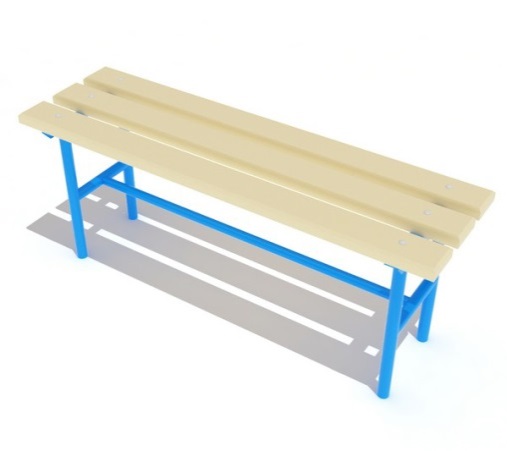 СкамьяРазмер (м)1,22x0,38x0,452.Установка урн для мусора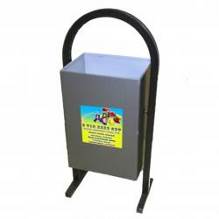 Урна УУ3Размер (м)0,33х0,2х0,6, 24лНомер и наименование основного мероприятияОтветственный исполнительСрокСрокОжидаемый непосредственный результат (краткое описание)Основные  направления реализацииСвязь с показателями ПрограммыНомер и наименование основного мероприятияОтветственный исполнительначала реализацииокончания реализацииОжидаемый непосредственный результат (краткое описание)Основные  направления реализацииСвязь с показателями ПрограммыБлагоустройство дворовых территорий многоквартирных домов:Благоустройство придомовой территории по объекту придомовая территория многоквартирного жилого дома №20 по улице Фрунзе в г. Сураж Брянской областиадминистрация Суражского района Брянской области20172017Благоустройство минимальным перечнем работ дворовой территории многоквартирных домовБлагоустройство дополнительным перечнем работ дворовой территории многоквартирных домов- ремонт подъездных дорожных путей   264 м²;Стоимость работ 129754,10  руб.- устройство парковки 80м2;-  ремонт асфальтового покрытия пешеходных дорожек на подходах к подъездам 28 м2;Стоимость работ 53372,46 руб.Увеличение доли благоустроенных дворовых территорий от общего количества дворовых территорийБлагоустройство придомовой территории по объекту придомовая территория многоквартирного жилого дома №23 по улице Октябрьская в г. Сураж Брянской областиадминистрация Суражского района Брянской области20172017Благоустройство минимальным перечнем работ дворовой территории многоквартирных домовБлагоустройство дополнительным перечнем работ дворовой территории многоквартирных домов- ремонт подъездных дорожных путей       250 м²;- установка  светильников, скамеек и урн для мусора  Стоимость работ 214069,89 руб.- установка бортового камня 86 м.п-  ремонт асфальтового покрытия пешеходных дорожек на подходах к подъездам 102 м2;Стоимость  работ 93849,93 руб.Увеличение доли благоустроенных дворовых территорий от общего количества дворовых территорийБлагоустройство придомовой территории по объекту придомовая территория многоквартирного жилого дома №25 по улице  Октябрьской в г. Сураж Брянской областиадминистрация Суражского района Брянской области20172017Благоустройство минимальным перечнем работ дворовой территории многоквартирных домовБлагоустройство дополнительным перечнем работ дворовой территории многоквартирных домов- ремонт подъездных дорожных путей       170 м²;- установка светильников, скамеек и урн для  мусораСтоимость работ 222680,44 руб.- устройство парковки 56 м2- установка бортового камня 99 м.п- ремонт асфальтового покрытия пешеходных дорожек  на подходах к подъездам 16,2 м2;- установка детского, игрового оборудования;Стоимость работ 297547,56 руб.Увеличение доли благоустроенных дворовых территорий от общего количества дворовых территорийБлагоустройство придомовой территории по объекту придомовая территория многоквартирного жилого дома №27 по улице Октябрьской в г. Сураж Брянской областиадминистрация Суражского района Брянской области20172017Благоустройство минимальным перечнем работ дворовой территории многоквартирных домовБлагоустройство дополнительным перечнем работ дворовой территории многоквартирных домов- ремонт подъездных дорожных путей       300 м²;- установка светильников, скамеек и урн для мусора Стоимость работ 457183,00 руб.- устройство парковочных карманов 100 м2;- установка бортового камня 239 м.п- ремонт асфальтового покрытия пешеходных дорожек на подходах к подъездам  16 м2;- установка детского, игрового оборудования;Стоимость работ 369974,00руб.Увеличение доли благоустроенных дворовых территорий от общего количества дворовых территорийБлагоустройство придомовой территории по объекту придомовая территория многоквартирного жилого дома №32 А по улице Ленина в г. Сураж Брянской областиадминистрация Суражского района Брянской области20172017Благоустройство минимальным перечнем работ дворовой территории многоквартирных домовБлагоустройство дополнительным перечнем работ дворовой территории многоквартирных домовремонт подъездных дорожных путей       126 м²;- установка светильников, скамеек и урн для мусора Стоимость работ 101805,30 руб.- установка бортового камня 117 м.п- ремонт асфальтового покрытия пешеходных дорожек  на подходах к подъездам 15 м2;- установка детского, игрового оборудования;Стоимость работ 211301,80 руб.Увеличение доли благоустроенных дворовых территорий от общего количества дворовых территорийБлагоустройство придомовой территории по объекту придомовая территория многоквартирного жилого дома № 34 по улице Ленина в г. Сураж Брянской областиадминистрация Суражского района Брянской области20172017Благоустройство минимальным перечнем работ дворовой территории многоквартирных домовБлагоустройство дополнительным перечнем работ дворовой территории многоквартирных домовремонт подъездных дорожных путей       126 м²;- установка светильников, скамеек и урн для мусора Стоимость работ 91413,42 руб.- устройство парковки 100 м2;- установка бортового камня 175 м.п- устройство асфальтового покрытия пешеходных дорожек 120 м2;Стоимость работ 289942,52 руб.Увеличение доли благоустроенных дворовых территорий от общего количества дворовых территорийБлагоустройство придомовой территории по объекту придомовая территория многоквартирного жилого дома №39  по улице Ленина в г. Сураж Брянской областиадминистрация Суражского района Брянской области20172017Благоустройство минимальным перечнем работ дворовой территории многоквартирных домовремонт подъездных дорожных путей       429 м²;- установка светильников, скамеек и урн для мусора -замена бортового камня 40 м.пСтоимость работ 301511,08 руб.Увеличение доли благоустроенных дворовых территорий от общего количества дворовых территорийБлагоустройство придомовой территории по объекту придомовая территория многоквартирного жилого дома №21 по улице  Октябрьская в г. Сураж Брянской областиадминистрация Суражского района Брянской области20172017Благоустройство минимальным перечнем работ дворовой территории многоквартирных домовремонт подъездных дорожных путей       57 м²;- установка скамеек и урн для мусора Стоимость работ 49292,14 руб.Увеличение доли благоустроенных дворовых территорий от общего количества дворовых территорийБлагоустройство придомовой территории по объекту придомовая территория многоквартирного жилого дома №12 по улице 1 микрорайон  в г. Сураж Брянской областиадминистрация Суражского района Брянской области20172017Благоустройство минимальным перечнем работ дворовой территории многоквартирных домовБлагоустройство дополнительным перечнем работ дворовой территории многоквартирных домовремонт подъездных дорожных путей       390 м²;- установка светильников, скамеек и урн для мусора Стоимость работ 563456,91руб.- устройство парковки 170 м2;- установка бортового камня 336 м.п- ремонт асфальтового покрытия пешеходных дорожек на подходах к подъездам 106 м2;- установка детского, игрового оборудования;-установка ограждений детских, игровых  площадок Стоимость работ 470798,93руб.Увеличение доли благоустроенных дворовых территорий от общего количества дворовых территорийБлагоустройство придомовой территории по объекту придомовая территория многоквартирного жилого дома №58 по улице Белорусская  в г. Сураж Брянской областиадминистрация Суражского района Брянской области20172017Благоустройство минимальным перечнем работ дворовой территории многоквартирных домовБлагоустройство дополнительным перечнем работ дворовой территории многоквартирных домовремонт подъездных дорожных путей       102м²;- установка светильников, скамеек и урн для мусора Стоимость работ 92728,95 руб.- устройство парковочных карманов 102 м2;- установка бортового камня 52 м.п- ремонт асфальтового покрытия пешеходных дорожек на подхода к подъездам 12 м2;- установка хозяйственного оборудования;  Стоимость работ 150568,17 руб.Увеличение доли благоустроенных дворовых территорий от общего количества дворовых территорийБлагоустройство придомовой территории по объекту придомовая территория многоквартирного жилого дома №9Б по улице Октябрьская  в г. Сураж Брянской областиадминистрация Суражского района Брянской области20172017Благоустройство минимальным перечнем работ дворовой территории многоквартирных домовБлагоустройство дополнительным перечнем работ дворовой территории многоквартирных домовремонт подъездных дорожных путей    160,57 м²;- установка скамеек и урн для мусора Стоимость работ 118535,34 руб.- установка детского, игрового оборудования;Стоимость работ 78438,52 руб.Увеличение доли благоустроенных дворовых территорий от общего количества дворовых территорийБлагоустройство придомовой территории по объекту придомовая территория многоквартирного жилого дома № 1 по улице Новая в г. Сураж Брянской областиадминистрация Суражского района Брянской области20172017Благоустройство минимальным перечнем работ дворовой территории многоквартирных домовБлагоустройство дополнительным перечнем работ дворовой территории многоквартирных домовремонт подъездных дорожных путей  415м²;- установка скамеек и урн для мусора Стоимость работ 267118,56 руб.- устройство парковок 980 м2;- установка бортового камня 94 м.п- - установка детского, игрового оборудования;Стоимость работ 874583,44 руб.Увеличение доли благоустроенных дворовых территорий от общего количества дворовых территорийБлагоустройство придомовой территории по объекту придомовая территория многоквартирного жилого дома №61 по улице  Ленина в г. Сураж Брянской областиадминистрация Суражского района Брянской области20172017Благоустройство минимальным перечнем работ дворовой территории многоквартирных домовБлагоустройство дополнительным перечнем работ дворовой территории многоквартирных домовремонт подъездных дорожных путей   85м²;- установка светильников, скамеек и урн для мусора Стоимость работ 108792,89 руб.- устройство парковочных карманов 165 м2;- установка бортового камня 22 м.п- ремонт асфальтового покрытия пешеходных дорожек 16,5 м2;Стоимость работ 99717,88 руб.Увеличение доли благоустроенных дворовых территорий от общего количества дворовых территорийБлагоустройство придомовой территории по объекту придомовая территория многоквартирного жилого дома №13 по улице 1 микрорайон  в г. Сураж Брянской областиадминистрация Суражского района Брянской области20172017Благоустройство минимальным перечнем работ дворовой территории многоквартирных домовБлагоустройство дополнительным перечнем работ дворовой территории многоквартирных домовремонт подъездных дорожных путей  465м²;- установка светильников, скамеек и урн для мусора Стоимость работ 607968,69 руб.- устройство парковки из щебня 421 м2;- установка бортового камня 316 м.п- ремонт асфальтового покрытия пешеходных дорожек на подходах к подъездам 108 м2;- установка детского, игрового оборудования;Стоимость работ 374611,31 руб.Увеличение доли благоустроенных дворовых территорий от общего количества дворовых территорийБлагоустройство придомовой территории по объекту придомовая территория многоквартирного жилого дома №13 по улице Красноармейская в г. Сураж Брянской областиадминистрация Суражского района Брянской области20172017Благоустройство минимальным перечнем работ дворовой территории многоквартирных домовБлагоустройство дополнительным перечнем работ дворовой территории многоквартирных домовремонт подъездных дорожных путей 350 м²;- установка светильников, скамеек и урн для мусора Стоимость работ 374458,01 руб.- устройство парковки 102 м2;- установка бортового камня 176 м.п- ремонт асфальтового покрытия пешеходных дорожек  и подходв к подъездам 107.4 м2;- установка детского, игрового оборудования;Стоимость работ 291634,29 руб.Увеличение доли благоустроенных дворовых территорий от общего количества дворовых территорийБлагоустройство придомовой территории по объекту придомовая территория многоквартирного жилого дома №17 по улице Красноармейская в г. Сураж Брянской областиадминистрация Суражского района Брянской области20172017Благоустройство минимальным перечнем работ дворовой территории многоквартирных домовремонт подъездных дорожных путей 351 м²;- установка скамеек и урн для мусора Стоимость работ 569593,08 руб.Увеличение доли благоустроенных дворовых территорий от общего количества дворовых территорийБлагоустройство придомовой территории по объекту придомовая территория многоквартирного жилого дома №19 по улице  Красноармейская в г. Сураж Брянской областиадминистрация Суражского района Брянской области20172017Благоустройство минимальным перечнем работ дворовой территории многоквартирных домовБлагоустройство дополнительным перечнем работ дворовой территории многоквартирных домовремонт подъездных дорожных путей 210 м²;- установка светильников, скамеек и урн для мусора Стоимость работ 457183,00 руб.- устройство парковки 139 м2;- установка бортового камня  149 м.пСтоимость работ163281,63  руб.Увеличение доли благоустроенных дворовых территорий от общего количества дворовых территорийВсего:из них:- федеральный, областной бюджеты- местный бюджет- внебюджетные источники (средства заинтересовнных лиц)Всего:из них:- федеральный, областной бюджеты- местный бюджет- внебюджетные источники (средства заинтересовнных лиц)Всего:из них:- федеральный, областной бюджеты- местный бюджет- внебюджетные источники (средства заинтересовнных лиц)Всего:из них:- федеральный, областной бюджеты- местный бюджет- внебюджетные источники (средства заинтересовнных лиц)8 410 186,377808244,98410960,26190981,132. Благоустройство общественных территорий Благоустройство общественной территории по объекту сквер «Танкистов».администрация Суражского района Брянской области20172017Благоустройство общественно значимой территории города- установка светильников, скамеек и урн для мусора -установка бордюрного камня 873 м.п- укладка тротуарной плитки 1032,26 м2 Стоимость работ  1935300,30 руб.Увеличение доли благоустроенных муниципальных территорий общего пользованияБлагоустройство общественной территории "Городской парк культуры" в г. Сураж Брянской области.администрация Суражского района Брянской области20172017 Благоустройство общественно значимой территории городаустановка светильников, скамеек -установка бордюрного камня  95 м.п- укладка тротуарной плитки 450 м2 Стоимость работ  2089429,54 руб.Увеличение доли благоустроенных муниципальных территорий общего пользованияВсего: из них:- федеральный, областной бюджеты- местный бюджетВсего: из них:- федеральный, областной бюджеты- местный бюджетВсего: из них:- федеральный, областной бюджеты- местный бюджетВсего: из них:- федеральный, областной бюджеты- местный бюджет4 024 729,843 823 493,35201236,49ИТОГО:ИТОГО:ИТОГО:ИТОГО:12434916,21Наименование контрольного события программыСтатусОтветственный исполнительСрок наступления контрольного события (дата)Срок наступления контрольного события (дата)Срок наступления контрольного события (дата)Срок наступления контрольного события (дата)Срок наступления контрольного события (дата)Срок наступления контрольного события (дата)Срок наступления контрольного события (дата)Срок наступления контрольного события (дата)Срок наступления контрольного события (дата)Наименование контрольного события программыСтатусОтветственный исполнитель2017 год2017 год2017 год2017 год2017 год2017 год2017 год2017 год2017 годI кварталII кварталII кварталII кварталIII кварталIII кварталIII кварталIV кварталIV кварталКонтрольное событие № 1Определении наиболее посещаемой муниципальной территории общего пользования Суражского городского поселения Брянской области завершениеОтдел строительства, ЖКХ,архитектуры, транспорта и связи администрации  Суражского района24.0524.0524.05Контрольное событие № 2Отбор дворовых территорий для включения в муниципальную программузавершениеОтдел строительства, ЖКХ,архитектуры, транспорта и связи администрации  Суражского района24.0524.0524.05Контрольное событие № 3Подготовка и утверждение дизайн-проектов благоустройства дворовых территорий и наиболее посещаемой муниципальной территории общего пользования. Составление сметной документации.завершениеОтдел строительства, ЖКХ,архитектуры, транспорта и связи администрации  Суражского района01.0701.0701.07Контрольное событие № 4Проведение экспертизы проверки достоверности сметной стоимостизавершениеОтдел строительства, ЖКХ,архитектуры, транспорта и связи администрации  Суражского района15.0715.0715.07Контрольное событие № 5Проведение процедуры торговзавершениеКонтрактная служба администрации Суражского  района 24.1124.11Контрольное событие № 6Завершение реализации муниципальной программы завершениеАдминистрация Суражского района31.12№ п/пНаименование и характеристика строительных работ и конструкцииЕдиница измеренияСтоимость в ценах 1 квартала 2017 года с НДС, руб.1234Минимальный переченьМинимальный переченьМинимальный переченьМинимальный переченьРемонт дворовых проездов.Ремонт дворовых проездов.Ремонт дворовых проездов.Ремонт с выравниванием асфальтом и щебнем (тип 2)1 м21043Ремонт с выравниванием асфальтом и щебнем (тип 3)1 м2667Разборка бортовых камней1 пм350Установка бортовых камней БР100.30.15.1 пм937Обеспечение освещения дворовых территорий.Обеспечение освещения дворовых территорий.Обеспечение освещения дворовых территорий.Установка уличного светильника на стене здания1 шт.4167Установка уличного светильника на опоре1 шт.11451Прокладка кабеля1 пм272Шкаф распределительный1 шт.13148Установка скамеек.Установка скамеек.Установка скамеек.Установка скамеек1 шт.6829Установка урн.Установка урн.Установка урн.Установка урн для мусора1 шт.1769Дополнительный переченьДополнительный переченьДополнительный переченьУстройство парковочных карманов (асфальтобетонное покрытие)1 м21313Обустройство расширений проезжих частей дворовых территорий1 м21313Устройство новых пешеходных дорожек1 м21097Ремонт пешеходных дорожекРемонт пешеходных дорожекРемонт пешеходных дорожекРемонт асфальтового покрытия (тип 6)1 м2737Ремонт асфальтового покрытия (тип 7)1 м2466Разборка бортовых камней1 пм350Установка бортовых камней БР100.20.8.1 пм743Замена люков и кирпичных горловин колодцев1 люк8901Озеленение территорийОзеленение территорийОзеленение территорийПосадка деревьев •1 шт.5596Посадка кустарников1 пм1541Устройство газонов1 м2259Валка деревьев в городских условиях1 м3957Валка деревьев с применением автогидроподъемника без корчевки пня1 м33997Корчевка пней вручную1 пень1861Формовочная обрезка деревьев (кронирование)1дерево5563Установка игрового, спортивного оборудованияУстановка игрового, спортивного оборудованияУстановка игрового, спортивного оборудованияПокрытие Мастерфайбр для детских игровых площадок т. 10 мм1 м21200Покрытие 'Мастерфайбр для открытых спортивных площадок т. 10 мм1 м21250Нанесение разметки для игровых видов спорта '1 пм150Асфальтобетонное покрытие1 м21097Песчано-гравийное основание1 м2160Турник с брусьями «Акробат»к-т22277Спортивный тренажер «Жим сидя»к-т31824Спортивный тренажер «Гребля»к-т41159Спортивный тренажер «Пресс»к-т21110Спортивный тренажер «Хипс»к-т42432Спортивный тренажер «Скороход»к-т58344Спортивный тренажер «Бабочка»к-т68952Баскетбольный щитк-т26520Ворота футбольныек-т25460Качели двухместные (жесткий подвес»)к-т27475Качели одноместные (жесткий подвес»)к-т18246Качелик-т32248Качели «Мечта»к-т52191Песочница (L-2000 мм)1 шт.9123Песочница (2,5х2,5х0.3)1 шт.19731Горка детская h=1,5к-т62906Горка детская h=1,2к-т54101Детский игровой комплекс «Радуга»к-т210219Детский игровой комплекс «Пионер»к-т312724Установка оборудования для хозяйственных площадок:Установка оборудования для хозяйственных площадок:Установка оборудования для хозяйственных площадок:КоврочисткаШт10502стойка для сушкиК-т (2 шт)4084Установка ограждений газонов, игровых, спортивных площадок 1пм1394Устройство пандусов1 м25932Установка ограждающих устройств: бетонных, металлических столбиков для ограждения парковок, тротуаров, детских игровых площадок: бетонные столбикишт.1011металлические столбикишт.1093Установка вазонов, цветочницшт.4603